ПОСТАНОВЛЕНИЕпрезидиума обкома профсоюза работников                                                                народного образования и науки                                                                                                     от 7 мая 2013 г.                                                                                                                            О Курбатове А.Н.                                                                                               Корякина И.В.,Уколов А.Ф., Кузнецова В.М., Горбунова З.А., Парахина Н.Н.Заслушав информацию председателя обкома профсоюза Корякиной И.В. о ситуации, сложившейся с Беловском районе, президиум обкома профсоюза отмечает, что председатель территориальной профсоюзной организации Курбатов А.Н. при решении проблем работников занял неконструктивную позицию в отношениях с муниципальными органами власти, управлением образования, направил обращение к Губернатору Курской области А.Н. Михайлову, руководствуясь непроверенной информацией без обсуждения и  принятия на заседании Совета председателей ППО, уведомления вышестоящего профсоюзного органа, органов власти района, что является нарушением п. 10.1,10.2, 10.4  районного отраслевого соглашения по регулированию социально-трудовых отношений на 2012-2014 годы. Кроме того, Беловский Совет председателей  ППО активно не использует в своей работе одну из главных форм социального партнёрства – проведение взаимных консультаций, переговоров по вопросам регулирования трудовых отношений, что является грубым нарушением ст.24, 27 Трудового Кодекса РФ. 29 марта 2013 года по инициативе управления образования Беловского района состоялось совместное совещание руководителей и председателей  первичных профсоюзных организаций образовательных учреждений района, на котором присутствовали первый заместитель и заместитель по социальным вопросам главы администрации района, председатель обкома профсоюза. Участники  совещания обсудили факты, изложенные в письме, большинство из которых не подтвердились,  получили всю необходимую информацию, обсудили пути решения проблем, признали недопустимым избранный  Курбатовым А.Н. способ решения проблем в отрасли. После совещания состоялось заседание Совета председателей ППО, который объявил выговор Курбатову А.Н. за нарушение п.4 ст. 5, п.4 ст.8 Устава Профсоюза. Однако, по информации, полученной из управления образования Беловского района, анализируя выписку из протокола заседания Совета предателей ППО от 18 апреля 2013 года, стиль работы председателя Беловской профсоюзной организации не меняется, что не способствует укреплению социального партнёрства в образовании района, росту авторитета районной, областной организаций и Профсоюза в целом.Президиум обкома профсоюза                                                        ПОСТАНОВЛЯЕТ:С учётом вынесенного взыскания Беловским Советом председателейППО предупредить Курбатова А.Н. о недопустимости действий, дестабилизирующих сложившуюся в отрасли систему социального партнерства и наносящих вред  профсоюзному движению в отрасли, нарушающих Устав Профсоюза и положения Трудового Кодекса РФ (раздел «Социальное партнерство»).Председателю Беловской территориальной профсоюзной организации Курбатову А.Н.:- использовать в своей работе одну из главных форм социального партнёрства – проведение взаимных консультаций, переговоров по вопросам регулирования трудовых отношений в отношениях с управлением образования и администрацией Беловского района, проведение совместных совещаний с органами, осуществляющими управление в сфере образования, работу муниципальной отраслевой комиссии  по регулированию социально-трудовых отношений, информирование членов профсоюза о преобразованиях, происходящих в отрасли;   -  не допускать  принятия единоличных решений без обсуждения и   принятия на заседании Совета председателей ППО  при обращении в муниципальные органы власти,  уведомления обкома профсоюза, муниципальных органов власти  при обращении в региональные, федеральные органы власти.  -  внести на рассмотрение территориальной отраслевой комиссии по регулированию социально-трудовых отношений в системе образования Беловского района вопрос о внесении  в территориальное соглашение пункта 1.15, основываясь на соответствующем пункте регионального отраслевого соглашения.Беловскому Совету председателей первичных профсоюзных организаций активнее использовать возможности профсоюзных комитетов образовательных учреждений для сбора оперативной информации по различным вопросам, в том числе, оплаты труда, средней заработной платы, выплат стимулирующего характера и т.д.Контроль за выполнением постановления возложить на Корякину И.В. Председатель обкома профсоюза    И.В. Корякина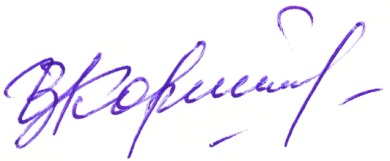 